«Четвертий українсько – корейський економічний форум»За інформацією Торгово-промислової палати України, в рамках реалізації програми співробітництва України та Республіки Корея, в період з 09.04.2017 по 14.04.2017 відбудеться закордонний візит української делегації до Республіки Корея. Підготовка заходу здійснюється ТПП України за підтримки Посольства РК в Україні, Корейського агентства зі сприяння торгівлі та інвестиціями (КОТRA), Корейської міжнародної асоціації торгівлі( КІТА), Посольства України в РК та інш.В рамках візиту 11 квітня у виставковому комплексі СОЕХ (м. Сеул) відбудеться «Четвертий українсько – корейський економічний форум» (далі – Форум) присвячений активізації кооперації України та Кореї в таких сферах: енергетика, АПК, машинобудування (в т.ч. літакобудування), ІТ, медицина, інфраструктура. На форумі презентуватимуть «Майстер-план економічного співробітництва між Україною та Кореєю», а також низку українських інвестиційних проектів; відбудуться В2В-переговори між діловими колами Сторін.Програма перебування також включає відвідування корейських компаній, міжнародної виставки Віо Korea – один з провідних світових майданчиків на якому демонструються передові досягнення біоіндустрії, використовуваних в фармацевтиці, косметології; медичне та лабораторне обладнання, біо-ІТ тощо.Для участі у діловому візиті зацікавленим компаніям необхідно до 24.03.2017 заповнити електронну анкету за посиланням https://goo.gl/XwLdah та надіслати до ТПП України презентаційні матеріали про підприємництво (англійською), разом з документами для відкриття візи (перелік в додатку). Контактна особа в Торгово-Промисловій палаті України: Заступник керівника Дирекції міжнародного співробітництва Болдирь Г.М., тел.+38(044)272-29-40, ел.пошта: bgn-ier@ucci.org.ua; провідний консультант Дирекції міжнародного співробітництва Даницький М.М., тел.+38(044)278-18-15, ел.пошта: dmn-ird@ucci.org.ua.Додаткова інформація зазначена в додатку на 5 аркушах. 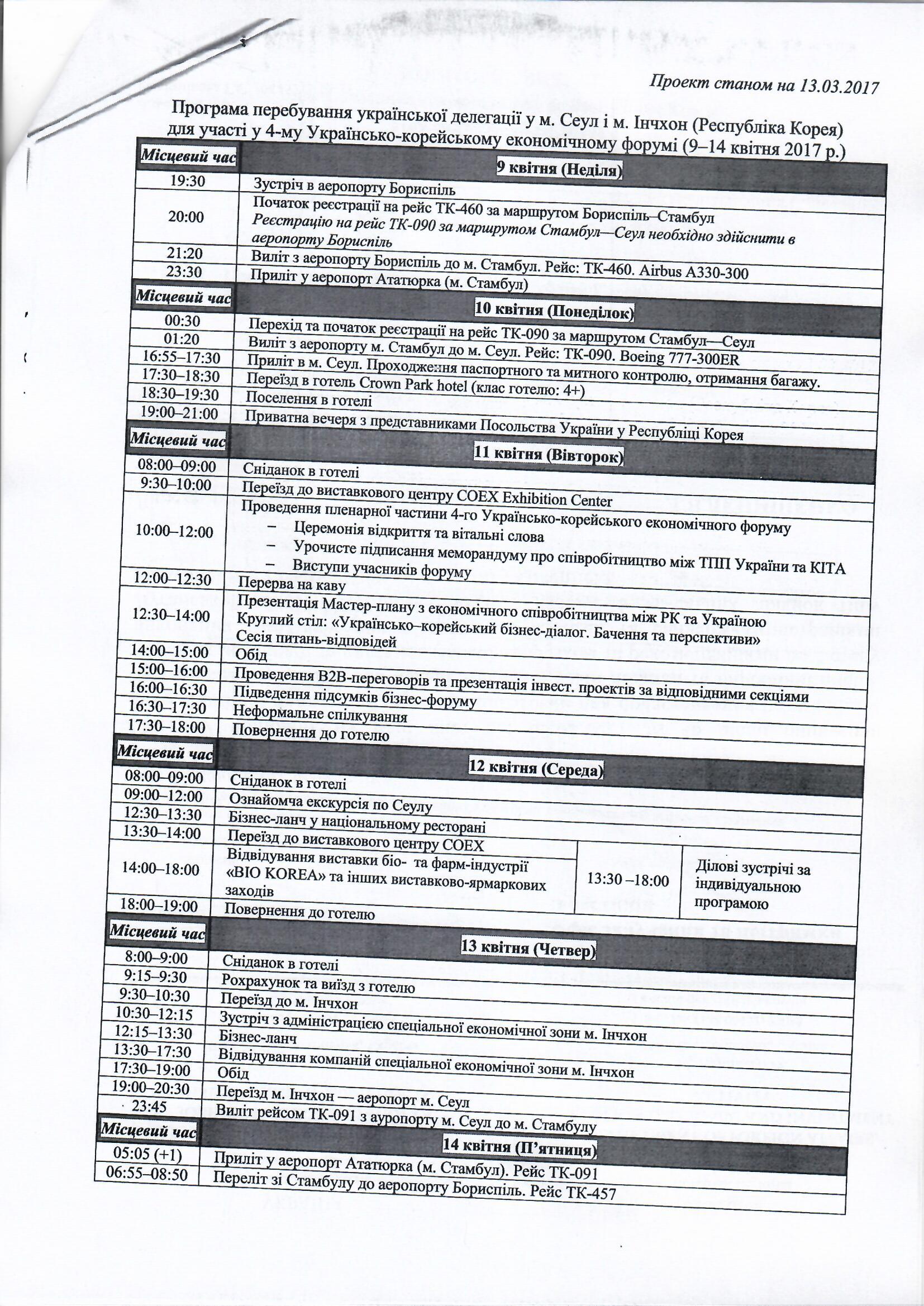 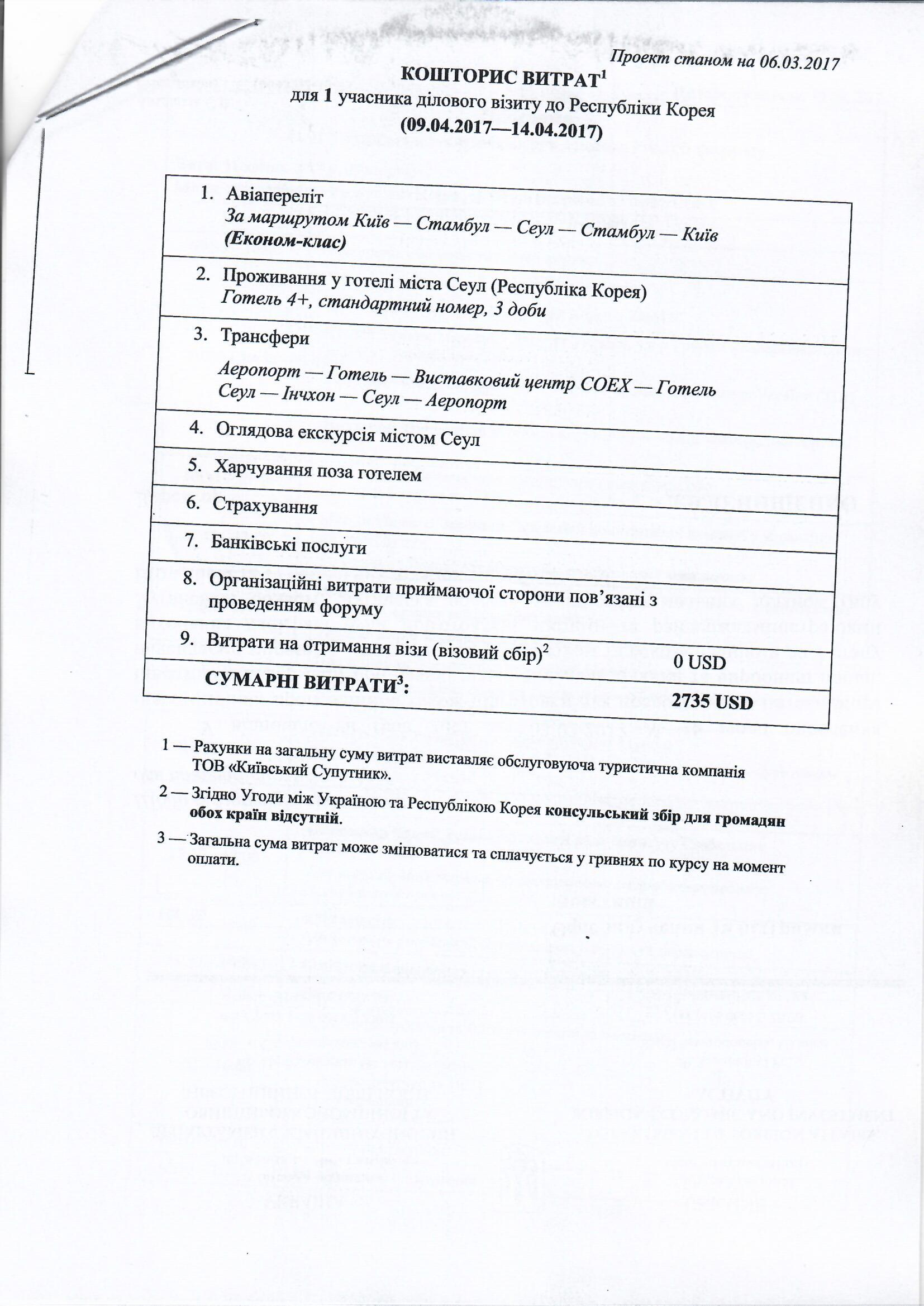 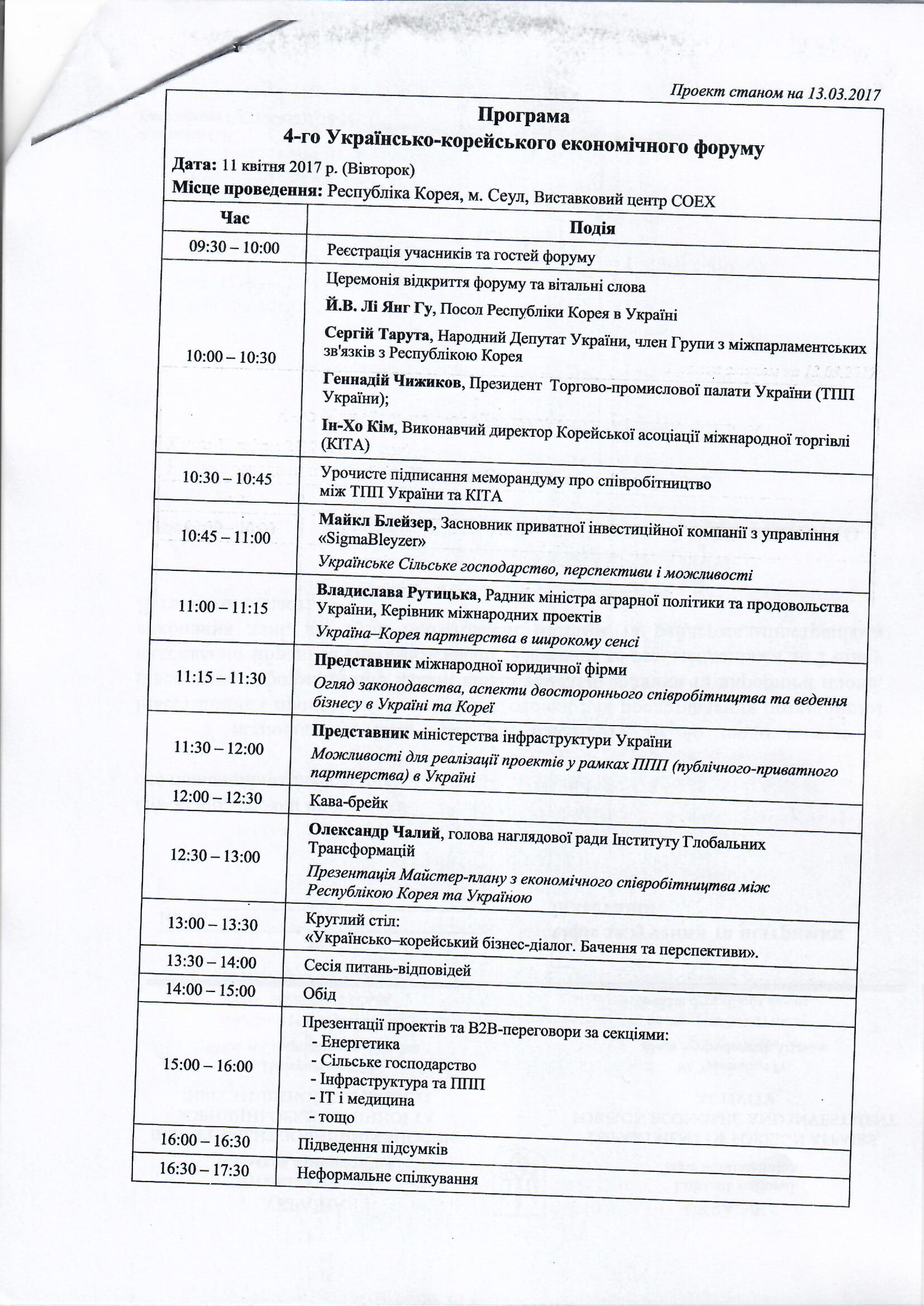 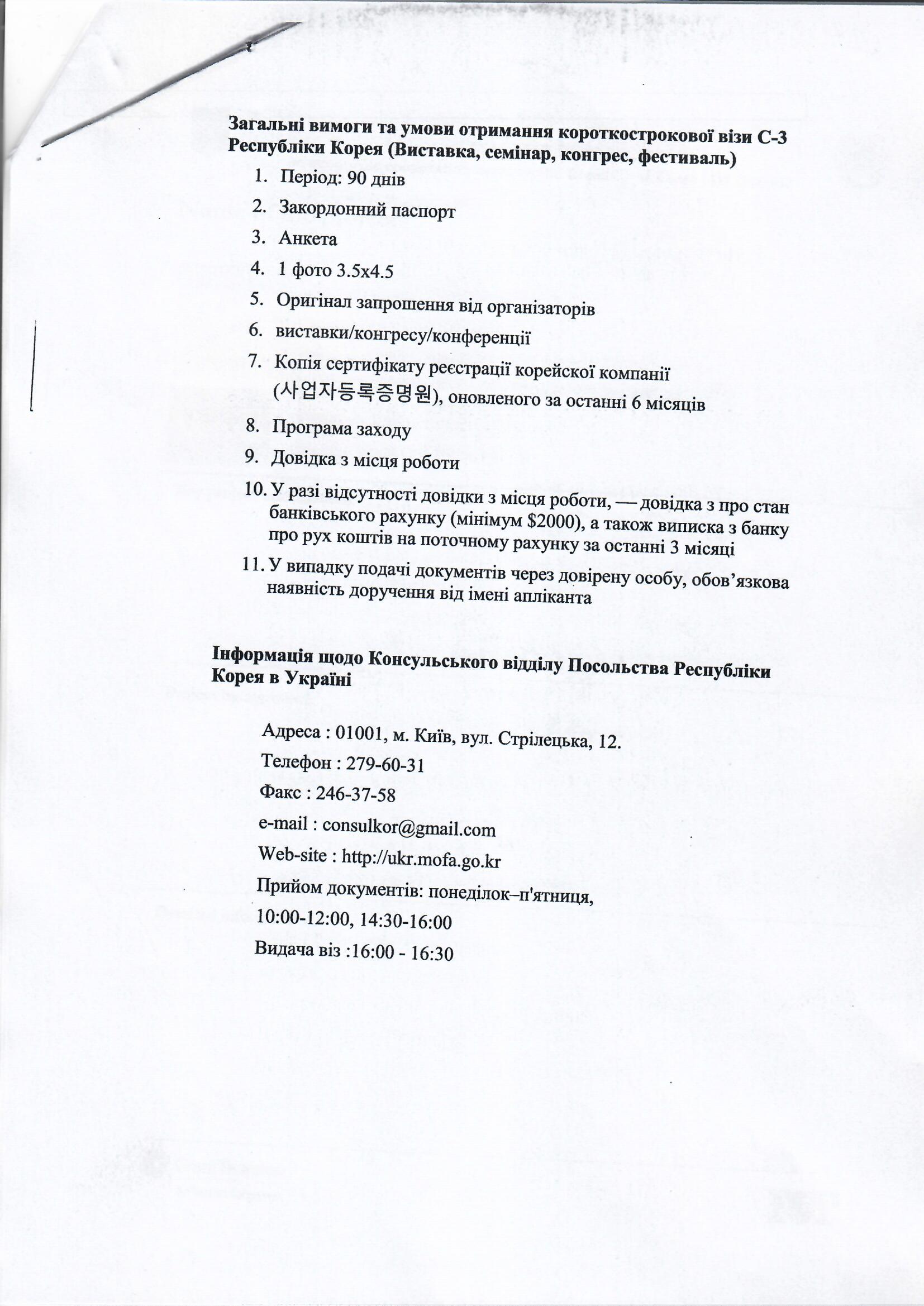 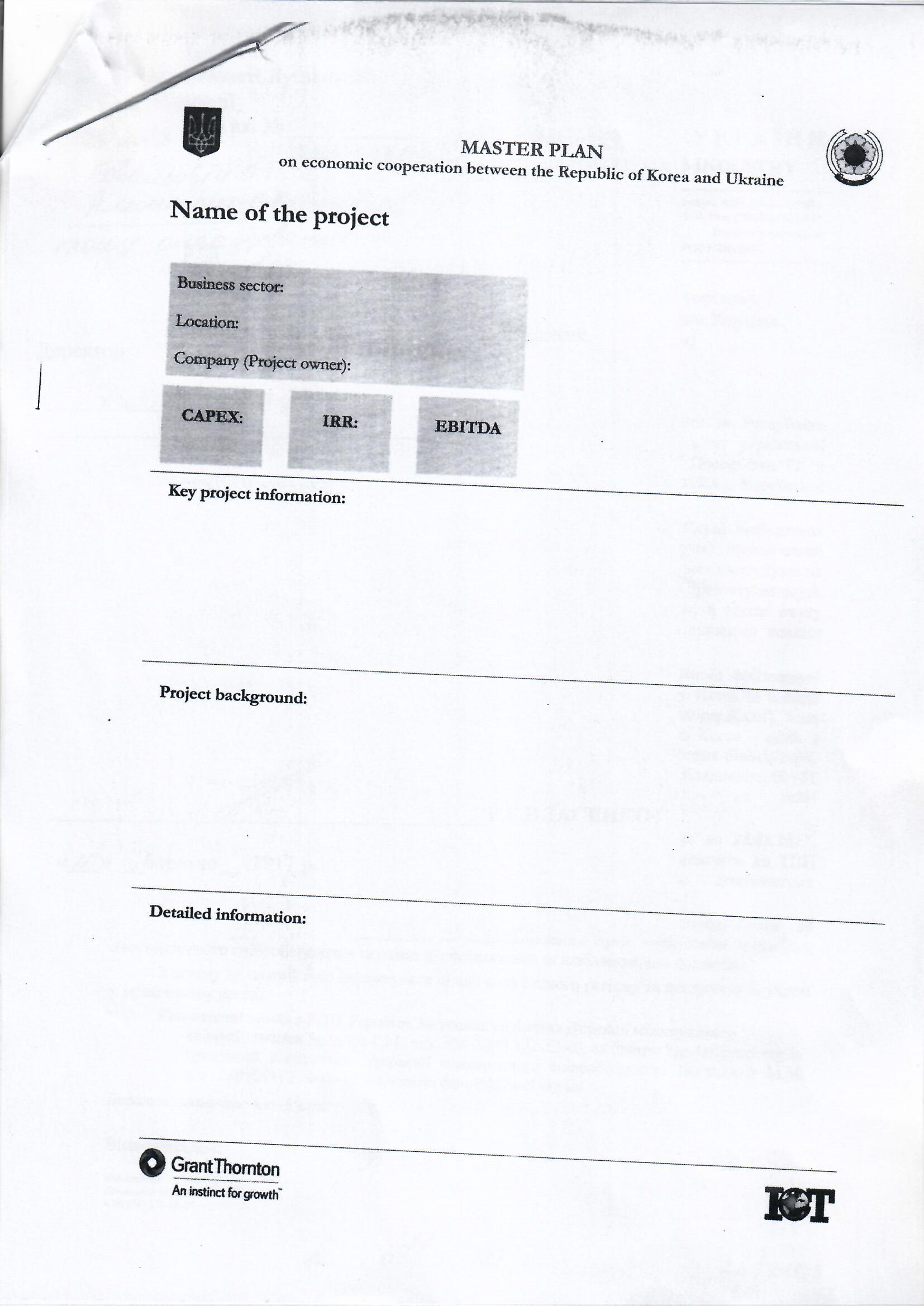 